Hillcrest Parking Committ	                                                                                          Hillcrest Parking Committee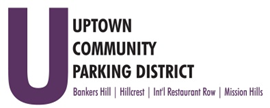 Thursday, January 27, 2022 3:00 – 4:00 PM		 Virtual Meeting Via ZoomMEETING CONNECTION DETAILS Join Zoom Meetinghttps://us02web.zoom.us/j/5685638095?pwd=QnV0d1pxS2U0RVJvQzVWT3FmSlhLZz09Meeting ID: 568 563 8095Passcode: UCPD92103One tap mobile+16699006833,,5685638095# US (San Jose)Introductions 									NichollsNon-agenda public comment 							 
Comments are taken from the public on items that are not on the agenda.               Three minutes per speaker.	Review Minutes – December 2021				 	 Explore Digital:  AccessHillcrest.com and social media presentation:  February 2021 W. University Parking Loss MitigationOutreach Strategy- site visit reviewCity UpdateHPC FY 23 Budget Bicycle Oriented Business Outreach HBA website info.HPC  Meeting time 3 pm vs. 4 pm Trash Can relocation requestBollards for Mural AlleyBike WaystationNormal Street UpdateRite Aid Red Curb RemovalParking Opportunities       Adjourn